Danielson FrameworkName:Date:Period:Instructions: Read the following definition for the Danielson Framework. After reading the instructions analyze the graphic below. Answer the accompanying questions, turn in on Wednesday 4/3/19. 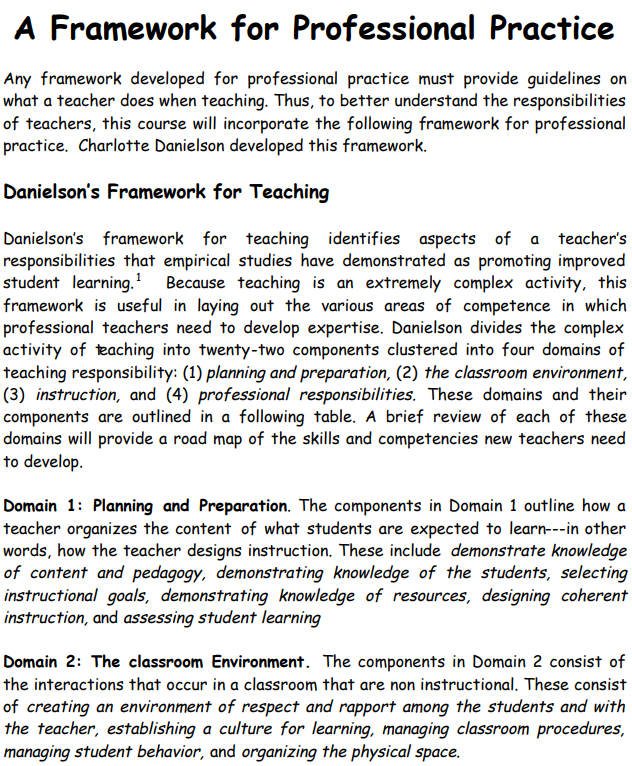 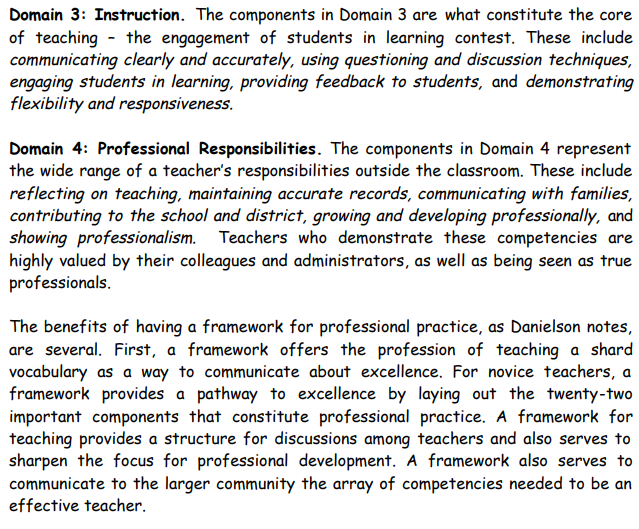 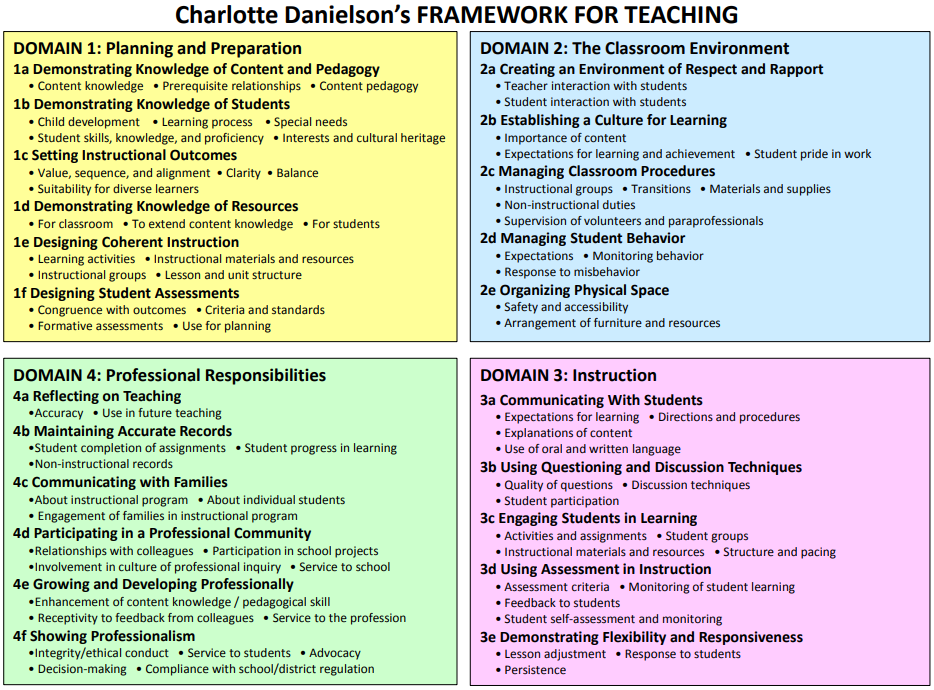 Questions:What is the Danielson Framework? Why is the Danielson Framework an important part of a teacher’s job/development?In your own words define each of the four domains. Domain 1 – Planning and Preparation:Domain 2 – The Classroom Environment:Domain 3 – Professional Responsibilities:Domain 4 – Instruction: Of the four domains which do you believe to be the most critical? 